Madrid Agreement and Protocol Concerning the International Registration of MarksAmendments to the Administrative Instructions for the Application of the Madrid Agreement Concerning the International Registration of Marks and the Protocol Relating Thereto as from April 1, 2018	In accordance with Rule 41(1)(a) of the Common Regulations under the Madrid Agreement Concerning the International Registration of Marks and the Protocol Relating to that Agreement, the Director General of the World Intellectual Property Organization (WIPO) has, after consulting the Offices of the Contracting Parties, amended the Administrative Instructions for the Application of the Madrid Agreement Concerning the International Registration of Marks and the Protocol Relating Thereto (the Administrative Instructions).  	Sections 4 and 11 of the Administrative Instructions have been amended to require the publication on the WIPO website of the official forms as well as of the particulars regarding electronic communications between the International Bureau of WIPO and applicants and holders.  	Access to the official forms as well as information on the Madrid Portfolio Manager (MPM) and Contact Madrid service, through which electronic communications from applicants and holders to the International Bureau of WIPO must take place, are available at the following address:  http://www.wipo.int/madrid/en/customerservice/.	In addition, Sections 8, 9 and 10 of the Administrative Instructions have been deleted to discontinue communications via telefacsimile (fax) with the International Bureau of WIPO.  As a result, communications under the Madrid System may no longer be addressed to the International Bureau of WIPO by fax.  	Therefore, applicants and holders must address communications under the Madrid System to the International Bureau of WIPO either by post or through the above-mentioned MPM or Contact Madrid service.  Offices of the Contracting Parties must address the said communications either by post or by electronic means, in the way agreed upon with the International Bureau of WIPO.  	The modified Administrative Instructions, as amended and reproduced in the Annex to the present information notice, entered into force on April 1, 2018.  April 18, 2018PROPOSED AMENDMENTS TO THE ADMINISTRATIVE INSTRUCTIONS FOR THE APPLICATION OF THE MADRID AGREEMENT CONCERNING THE INTERNATIONAL REGISTRATION OF MARKS AND THE PROTOCOL RELATING THERETOAdministrative Instructions for the Application of theMadrid Agreement Concerning the InternationalRegistration of Marks and the ProtocolRelating Thereto(as in force on )LIST OF SECTIONSPart One:	DefinitionsSection 1:	Abbreviated ExpressionsPart Two:	FormsSection 2:	Prescribed FormsSection 3:	Optional FormsSection 4:	Publication of FormsSection 5:	Availability of FormsPart Three:	Communications with the International Bureau;  SignatureSection 6:	Communication in Writing; Several Documents in One EnvelopeSection 7:	SignatureSection 8:	Section 9:	Section 10:	Section 11:	Electronic Communications; Acknowledgement and Date of Receipt of Electronic Transmission by the International BureauPart Four:	Requirements Concerning Names and AddressesSection 12:	Names and AddressesSection 13:	Address for CorrespondencePart Five:	Notification of Provisional RefusalsSection 14:	Date of Sending of Notification of Provisional RefusalSection 15:	Contents of a Notification of Provisional Refusal Based on an OppositionPart Six:	Numbering of International RegistrationsSection 16:	Numbering Following Partial Change in OwnershipSection 17:	Numbering Following Merger of International RegistrationsSection 18:	Numbering Following Declaration that a Change in Ownership Has No EffectPart Seven:	Payment of FeesSection 19:	Modes of Payment[…]Part TwoForms[…]Section 4:  Publication of FormsThe complete list of all available prescribed and optional forms, as referred to in Sections 2 and 3, .[…]Part ThreeCommunications with the International Bureau;  Signature[…]Section 8:  Section 9:  Section 10:  Section 11:  Electronic Communications;  Acknowledgementand Date of Receipt of Electronic Transmissionby the International Bureau(a)	(i)	Where an Office so desires, communications between that Office and the International Bureau, including the presentation of the international application, shall be by electronic means in a way agreed upon between the International Bureau and the Office concerned.	(ii)	Communications between the International Bureau and applicants and holders may take place by electronic means, at a time and in a manner and format to be determined by the International Bureau, the particulars of which shall be published .[…][End]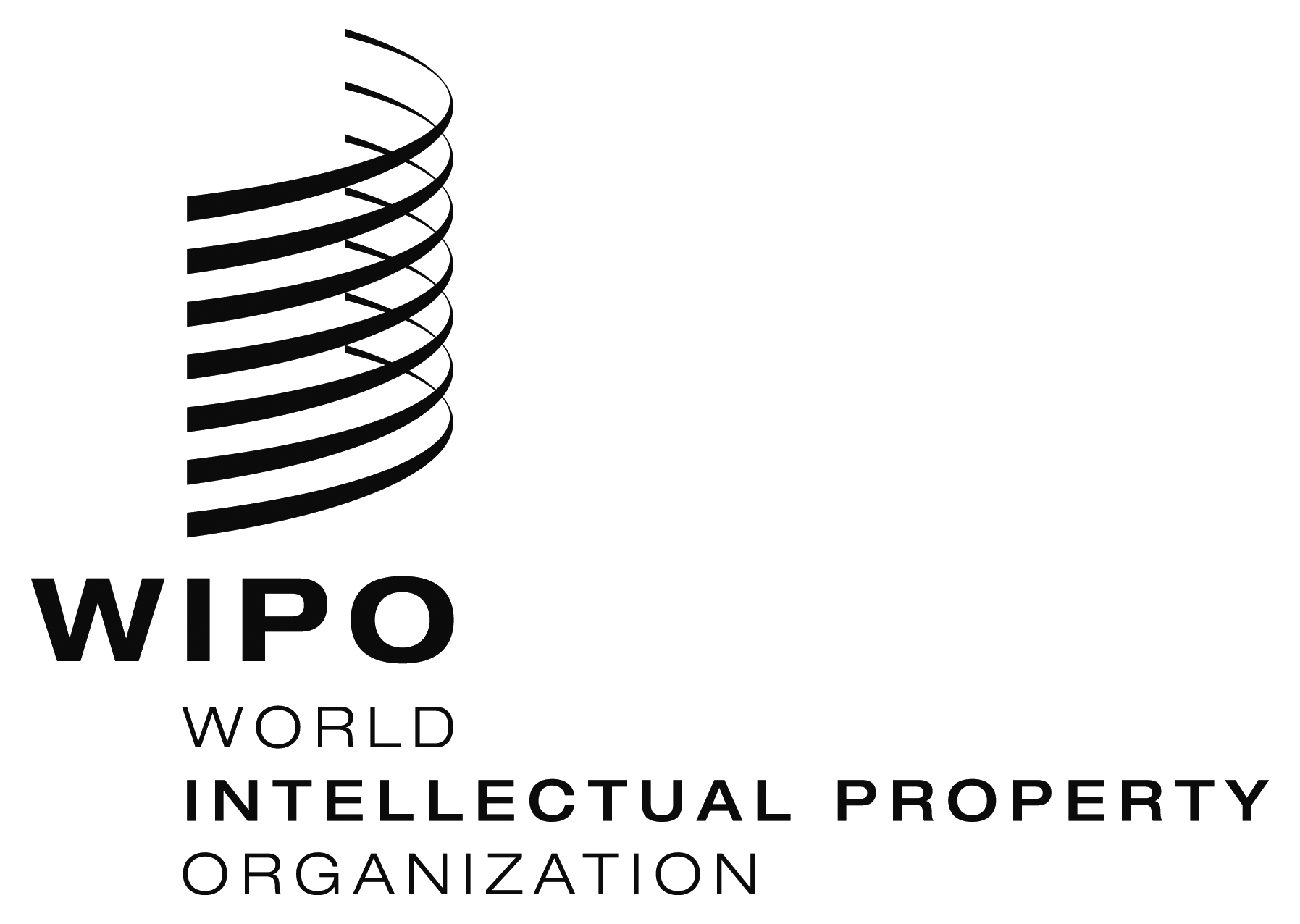 INFORMATION NOTICE NO. 4/2018INFORMATION NOTICE NO. 4/2018INFORMATION NOTICE NO. 4/2018